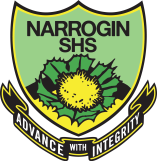 Dear Parent/Caregiver and StudentRe: Student Parking Permit Students are granted permission by the school to gain a Student Parking Permit to drive a personal vehicle to and from school. Until a permit has been approved by the Principal, students are not able to drive to school. Once approved a Student Parking Permit will be issued for display on the vehicle dash. A Student Parking Permit must be applied for and approved each calendar year.Guidelines for Student Drivers:The vehicle is only to be used to transport the student to school in the morning and home in the afternoon.Students may not go to vehicles between 8.35am and 3.00pm.The vehicle is not to be used to transport any other student/s except as mentioned in the permit form.Vehicles are to be parked only in the designated student parking area – the Narrogin Residential College car park/netball courts. (No responsibility is taken for vehicle security and no insurance cover exists).The Student Parking Permit provided must be displayed on the dash of your vehicle whilst parked at school.Drivers are to comply with all traffic rules. Offences under the Road Traffic Act may therefore be subject to police action. Within the school area drivers need to anticipate heavy pedestrian movement and drive appropriately.There is a 40km per hour school zone restriction in the morning 7.30am – 9.00am and in the afternoon 2.30pm – 4.00pm. Any breaches of the Guidelines for Student Drivers will result in the Student Parking Permit being revoked for a minimum of two weeks.Yours sincerelyMr John WattersPRINCIPALApplication for Student Parking Permit(includes cars, motorcycles and scooters)Address:45 Gray Street Narrogin WA 6312Post:Private Bag 2 Narrogin WA 6312Telephone:(08) 9881 9300Email:nshsmail@nshs.wa.edu.auABN44 318 707 628Driver’s NameAdvocate GroupVehicle:Make & ModelColourRegistration NumberPassengers:Names of any passengers who may travel with you must be listed below, together with their parent’s signature of approval. A maximum of 3 passengers can gain authorisation.Names of any passengers who may travel with you must be listed below, together with their parent’s signature of approval. A maximum of 3 passengers can gain authorisation.Names of any passengers who may travel with you must be listed below, together with their parent’s signature of approval. A maximum of 3 passengers can gain authorisation.Passenger’s NameParent’s SignaturePhone Contact123Student Agreement:I hold a current driver’s licence.Number:Expiry:I have read and agree to abide by the School’s Guidelines for Student Drivers.I have read and agree to abide by the School’s Guidelines for Student Drivers.I have read and agree to abide by the School’s Guidelines for Student Drivers.I will advise Administration of any changes to the details listed above.I will advise Administration of any changes to the details listed above.I will advise Administration of any changes to the details listed above.Student SignatureStudent SignatureDateParent’s Agreement:I approve of (student’s name) _________________________________ driving to school in accordance with the School’s Guidelines which I have read and agree to.I approve of (student’s name) _________________________________ driving to school in accordance with the School’s Guidelines which I have read and agree to.I approve of (student’s name) _________________________________ driving to school in accordance with the School’s Guidelines which I have read and agree to.Parent/Guardian SignaturePhone ContactDateNB: Students and parents should be aware of the legalities and responsibilities associated with transporting students in their personal vehicle. NO insurance cover is provided by the school or the Western Australian Department of Education.NB: Students and parents should be aware of the legalities and responsibilities associated with transporting students in their personal vehicle. NO insurance cover is provided by the school or the Western Australian Department of Education.NB: Students and parents should be aware of the legalities and responsibilities associated with transporting students in their personal vehicle. NO insurance cover is provided by the school or the Western Australian Department of Education.School ApprovalSignature of PrincipalSignature of PrincipalDateAdministration: Copy of driver’s licence on fileAdministration: Copy of driver’s licence on fileInitial: